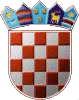 REPUBLIKA HRVATSKAKRAPINSKO ZAGORSKA ŽUPANIJA      OPĆINA VELIKO TRGOVIŠĆE           OPĆINSKO VIJEĆEKLASA: 024-01/22-02/6  					 UR.BROJ:  2140-30-01/05-22-1Veliko Trgovišće, 04.10.2022.g.  	Na temelju članka  35. Statuta općine Veliko Trgovišće („Službeni glasnik KZŽ“ broj: 23/09, 8/13, 6/18, 17/20, 8/21, 30/21  -  proč.tekst) Općinsko vijeće općine  Veliko Trgovišće, na   11. sjednici održanoj dana 10. listopada 2022g. donosi Z A K L J U Č A K	Usvaja se izvješće o radu Općinskog načelnika općine Veliko Trgovišće,  za razdoblje od 01.01. do 30.06. 2022. godine.								PREDSJENDICA							     OPĆINSKOG VIJEĆA							      Štefica Kukolja,ing.građ.